GÖSTERİ MEKANIİstanbul Kongre Merkezi (Harbiye)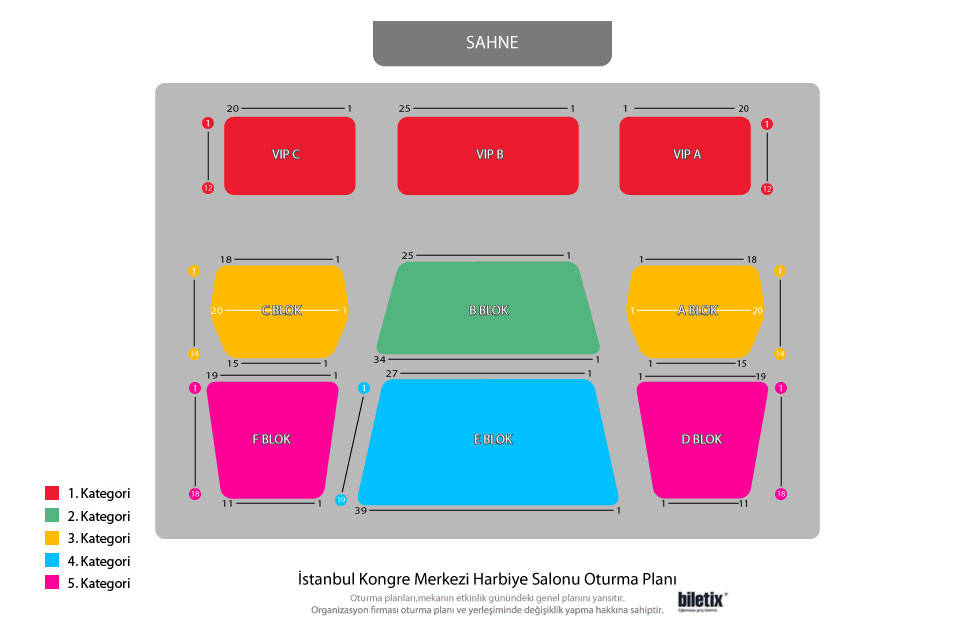 PazartesiSalıÇarşambaPerşembeCumaCumartesiPazar12 Nisan13 Nisan14 Nisan15 Nisan16 Nisan17 NisanSeans 21.00Seans 21.00Seans 21.00Seans 21.00Seans 15:00Seans 15:00          21:00           21:0019 Nisan20 Nisan21 Nisan22 Nisan23 Nisan24 NisanSeans 21.00Seans 21.00Seans 21.00Seans 21.00Seans 15:00Seans 15:00          21:00         21:00İndirim Oranları10%15%20%144,00 TL136,00 TL128,00 TL1.Kategori119,70 TL113,00 TL106,00 TL2.Kategori96,75 TL91,38 TL86,00 TL3.Kategori73,80 TL69,70 TL65,00 TL4.Kategori59,40 TL56,10 TL53,00 TL5.Kategori30 -100 kişi 100-200 kişi200 kişi +